Об утверждении графика отчета ОУ, реализующих инновационные проекты на 2018-2019 учебный год	В целях внедрения новых моделей структуры и содержания образования, организационно-правовых форм образовательных институтов, моделей управления образованием; выявление тенденций и перспективных направлений сферы образования и согласно плану работы МКУ «Управление образования Олекминского района» РС(Я),п р и к а з ы в а ю:1. Утвердить график отчета ОУ, реализующих инновационные проекты на 2018-2019 учебный год (приложение 4);2. Директорам образовательных учреждений, реализующим инновационные проекты муниципального, республиканского, федерального уровней в срок до 30 апреля 2019 года разместить на сайте образовательного учреждения отчет за 2018-2019 год по форме (приложение 1);3. Образовательным учреждениям, претендующим на статус «Муниципальная инновационная площадка» разместить проект на сайте школы по форме (приложение 2);4. Всем образовательным учреждениям, реализующим инновационные проекты обеспечить внешнюю экспертизу своего инновационного проекта и представить экспертный лист на отчете в Экспертный совет МКУ «УООР» (приложение 3);4.1. Право экспертировать возлагается на инновационные площадки образовательных учреждений;6. Приказ МКУ «УООР» РС(Я) по итогам рассмотрения вновь заявляемых проектов на статус «Муниципальная инновационная площадка» разместить на сайте: http// mkuuoor.ru в срок до 1 сентября 2019- 2020 у.г.;7.Ответственность, своевременнность и достоверность предоставленных данных возлагается на руководителей образовательных учреждений;8.Экспертный совет МКУ «УООР» провести с 14.30 ч. по графику;9. Контроль за исполнением настоящего приказа возлагается на Томскую Е.И., главного специалиста ОМР МКУ «УООР».Начальник                                              п/п                                                Солдатов А.В.Приложение 1Структура отчета для образовательных учреждений, имеющих статус МИП, РИП, КРИП, ФИП- Тема- Основная идея проекта- Цель проекта- Этапы реализации проекта- Задачи отчетного этапа реализации проекта и их реализация- выявленные проблемы, уточненные задачи на следующий этап- Значение (практическое и научное) полученных результатов- Возможность для внедрения в практику образовательных учреждений районаПриложение 2Структура проектадля учреждений с новыми проектамиПриложение 3Экспертиза инновационного проектаЭксперт (ФИО) ___________________________________________________________ОУ ______________________________________________________________________Тема проекта _____________________________________________________________Статус ______________________________________________________________Срок реализации проекта _____________________________________________Рекомендации _______________________________________________________________________________________________________________________________________________________________________________________________________________________________________Дата_____________________________Подпись ________________________Приложение 4График отчета ОУ, реализующих инновационные проектына 2018-2019 учебный год Муниципальное казённое учреждение«Управление образования Олекминского района»Республики Саха (Якутия)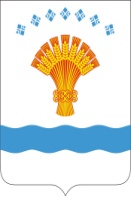 Саха Өрөспүүбүлүкэтин «Өлүөхүмэ оройуонун үөрэђин салалтата»Муниципальнай казеннай тэрилтэ   ПРИКАЗ12 апреля 2019г.г.Олекминск   БИРИКЭЭС№ 02-09/300Өлүөхүмэ к.Дорожная карта реализации проектаЧто сделаноЗапланированный результатПолученный результатРазработанный нормативный документ (при наличии)Задача 1Мероприятие 1Мероприятие 2Задача 2Мероприятие 1Мероприятие 2Наименование проектаАнализ социокультурной ситуацииВключает: культурно-исторические традиции и современный социокультурный фон, в котором функционирует образовательное учреждениеВключает: культурно-исторические традиции и современный социокультурный фон, в котором функционирует образовательное учреждениеВключает: культурно-исторические традиции и современный социокультурный фон, в котором функционирует образовательное учреждениеПроблематика проектаПроблема вытекает из анализаПроблема вытекает из анализаПроблема вытекает из анализаФилософские основанияОсновная  идея проектаОбразовательные цели и задачи проекта (создание условий для реализации)Основная  идея проектаОбразовательные цели и задачи проекта (создание условий для реализации)Основная  идея проектаОбразовательные цели и задачи проекта (создание условий для реализации)Психологическая концепцияПсихолого-педагогические основания предлагаемой системыОписание школьного укладаПсихолого-педагогические основания предлагаемой системыОписание школьного укладаПсихолого-педагогические основания предлагаемой системыОписание школьного укладаСодержание образованияОписание способа (механизма) реализации проектаОписание структуры предлагаемой сметыОписание способа (механизма) реализации проектаОписание структуры предлагаемой сметыОписание способа (механизма) реализации проектаОписание структуры предлагаемой сметыЭтапы реализации проектаСрокиОжидаемый результатНормативный документЗадача 1Мероприятие 1Мероприятие 2Задача 2Мероприятие 1Мероприятие 2Предполагаемые результатыКритерии оценки предполагаемых результатовКадровое обеспечениеФинансовое обеспечение проекта: источники и объемы финансированияКритерии оценкиБаллы ( 0 до 5 б.)Направленность проекта на совершенствование научно-педагогического, учебно-методического, организационного, правового, финансово-экономического, кадрового, материально-технического обеспечения сферы образования Республики Саха (Якутия)Соотнесение с приоритетами государственной политикиАнализ социокультурной ситуации (культурно-исторические традиции и современный социокультурный фон)Соответствие целей и задач проекта  проблемам, выявленным анализом социокультурной ситуации Наличие дорожной карты и ее соответствие целям и задачамРазработанность механизмов реализации проекта, в том числе:Нормативно-правовая базаРазработанность механизмов реализации проекта, в том числе:Нормативно-правовая базаНаучно-методическое обеспечениеКадровое обеспечениеФинансовое обеспечениеРазработанность и соответствие показателей результативности содержания проектаМониторинг показателей результативности проектаДостижение социальных результатов Наличие инновационности проектаЗначимость проекта для внедрения в практику ОО района№ТемаОбразовательное учреждениеУровеньСрокАдрес сайта«Метро»Сообщество «Перемена»6 маяметро.олёкма.рфРеализация пилотного проекта «Школьная медицина»МБОУ «СОШ №2» совместно ГБУ РС (Я) ОЦРБФИП6 маяhttp://sosh2olekma.sakhaschool.ru/«Школа IT-решений «Тускул»МБОУ «Кыллахская СОШ»РИП27 маяhttp://кыллахскаясош.рф Апробация программно-методического комплекса дошкольных организаций «Мозаичный парк»МБДОУ «Журавушка»ФИП6 маяhttp://gimnevrika.sakhaschool.ru/«Апробация материалов ФГОС» (11 класс)МБОУ «Районная гимназия «Эврика»РИП7 маяhttp://gimnevrika.sakhaschool.ru/«Реализация ФГОС ООО» (9 класс)МБОУ РГ «Эврика»,МБОУ «СОШ№1», МБОУ «СОШ№2», МБОУ «СОШ№4», МБОУ «2-Нерюктяйинская СОШ», МБОУ «Абагинская СОШ»РИП7 маяhttp://sosh2olekma.sakhaschool.ru/http://1scoololekm.sakhaschool.ru/http://sosh2olekma.sakhaschool.ru/http://olekminsk4.sakhaschool.ru/http://ner2.sakhaschool.ru/http://abaga.sakhaschool.ru/«Реализация ФГОС ООО» (9 класс)МБОУ «Амгино-Олекминская СОШ»МИП7 маяhttp://amga-olekma.sakhaschool.ru/«Реализация ФГОС ООО» (9 класс)МБОУ «Амгино-Олекминская СОШ»МИПРеализация проекта «Музыка для всех»МБДОУ «Звездочка», МБОУ «2-Нерюктяйинская СОШ», МКОУ «Спец.(коррекционная) школа №7 VIII вида»РИП23 маяhttps://zvezda7.tvoysadik.ru/http://ner2.sakhaschool.ru/http://skoshi7.sakhaschool.ru/«Развитие предпринимательских инициатив обучающихся в условиях национального наслега»МБОУ «Токкинская ШИСОО»РИП21 маяhttp://school-tokko.ru/h«Билингвальная развивающая среда как условие развития детей», «Мини-квантоиум «КИНДЕРПРОФИ»МБДОУ «Березка»КРИП23 маяhttps://berezka6.tvoysadik.ru/«Создание эффективной системы раннего выявления задатков и развития способностей детей»МБДОУ «Солнышко»РИП24 маяhttps://solnishko12.tvoysadik.ru/Шаг к открытой школе. Создание условий для формирования субъекта собственной образовательной деятельностиМБОУ «РГ «Эврика»27 маяhttp://gimnevrika.sakhaschool.ru/Образовательный комплекс общего и среднего профессионального образования МБОУ «СОШ № 4» + ОТМЭСХМИП13 маяhttp://olekminsk4.sakhaschool.ru/«Класс юных профессионалов (инженерный класс), как основа раннего формирования инженерного мышления детей, в рамках Российского проекта Junior Skills»МБУ ДО «ЦТРиГОШ» + МБОУ «СОШ №2»МИП13 маяhttp://cnirsh.sakhaschool.ru/http://sosh2olekma.sakhaschool.ru/«Грамотное чтение в основной школе»МБОУ «2-Нерюктяйинская СОШ»МИП14 маяhttp://ner2.sakhaschool.ru/«Природосообразная  модель обучения чтению по методике Кушнира»МБОУ «2-Нерюктяйинская СОШ»МИП14 маяhttp://ner2.sakhaschool.ru/«Читаем вместе»МБОУ «СОШ №1»МИП13 маяhttp://1scoololekm.sakhaschool.ru/«Сельский образовательный комплекс «Туhулгэ» как инновационная модель работы с социумом»МБОУ «Мальжегарская НШ-сад»МИП14 маяhttp://maljegar.sakhaschool.ru/Опорная школа по реализации агротехнологического образованияМБОУ «Токкинская ШИС(п)ОО»МИП21 маяhttp://school-tokko.ru/«Школа-комплекс этнокультурного образования», формирование общекультурных компетенций в этносистеме»МКОУ «Киндигирская ООШ»МИП23 маяhttp://kindigir.sakhaschool.ru/«Школьный бизнес-инкубатор»МБОУ «Токкинская ШИСОО»МИП21 маяhttp://school-tokko.ru/«Школьный бизнес-инкубатор»МБУ ДО «РДЮЦ»МИП21 маяордюц.рф«Переход на пятидневную учебную неделю как эффективный фактор созхранения здоровья обучающихся и повышения качества образования»МКОУ «Заречная ООШ»КРИП22 маяhttp://zaroosh.sakhaschool.ru/«Музейная педагогика как средство формирования духовно-нравственных, нравственно-патриотических качеств дошкольника»МБДОУ-ЦРР д/с №7 «Звездочка»МИП15 маяhttps://zvezda7.tvoysadik.ru/«Метеорологическая  площадка как условие развития исследовательской, поисковой активности детей»МБДОУ-ЦРР д/с №7 «Звездочка»МИП15 маяhttps://zvezda7.tvoysadik.ru/«Образовательная кинезиология в практике психолого-педагогического сопровождения учащихся в условиях реализации ФГОС»МБУ ДО «РДЮЦ»МИП15 маяордюц.рф«Социокультурно-образовательный дневник школьника как модель формирования УУД в начальной школе»МБОУ «СОШ №1»КРИП16 маяhttp://1scoololekm.sakhaschool.ru/«Детское этноэкологическое стойбище «Амтылвун хоктолин»МКОУ «Тянская СОШ им.И.Н.Кульбертинова»РИП23 маяhttp://tyanya.sakhaschool.ru/«Школьный медиа-центр как информационно-образовательная среда становления социогуманитарной компетентности подростка в условиях интеграции урочной и внеурочной деятельности»МБОУ «Абагинская СОШ им.А.Г.Кудрина-Абагинского»РИП16 маяhttp://abaga.sakhaschool.ru/Многоуровневая система оценки качества образованияМБОУ «РГ «Эврика»МИП16 маяhttp://gimnevrika.sakhaschool.ru/Сетевая инновационная площадка по апробации и внедрению программы «STEM – образование детей дошкольного и младшего школьного возраста»МОБУ ДО «ЦТРиГОШ»МИП17 маяhttp://cnirsh.sakhaschool.ru/Сетевой проект «Мин дойдум-Олонхо дойдута»МБОУ «Абагинская СОШ», МБОУ «Абагинская НШ-сад»,МБДОУ «Кырачаан»МИП17 маяhttp://abaga.sakhaschool.ru/http://abaganshds.sakhaschool.ru/https://abaga15.tvoysadik.ru/«МСОКО как ресурс повышения качества образования»МБОУ «1-Нерюктяйинская СОШ»МИП17 маяhttp://ner1.sakhaschool.ru/«Технология продуктивного чтения как средство формирования читательской компетентности у младших школьников»;«Цифровой музей в условиях сельской школы»МБОУ «Хоринская СОШ»МИП22 маяhttp://horo.sakhaschool.ru/«Деятельность консультационного центра в условиях интеграции с социумом»МБДОУ «Теремок»МИП20 маяhttps://teremok1.tvoysadik.ru/Создание мини-музея «Олонхо глазами детей»МБДОУ «Аленка»МИП20 маяhttps://alenka5.tvoysadik.ru/«VR- технологии, как вектор повышения качества образования»МБОУ «Олбутская ООШ»МИП22 маяhttp://olbutoosh.sakhaschool.ru/«Мир профессий»МБДОУ «Кэскил»МИП23 маяhttps://keskil23.tvoysadik.ru/Рассмотрение  вновь заявляемых инновационных проектов муниципального уровня на 2019-2020 у.г.ОУ24 мая